ที่ ......./…….							……………….(ชื่อหน่วยงาน)..............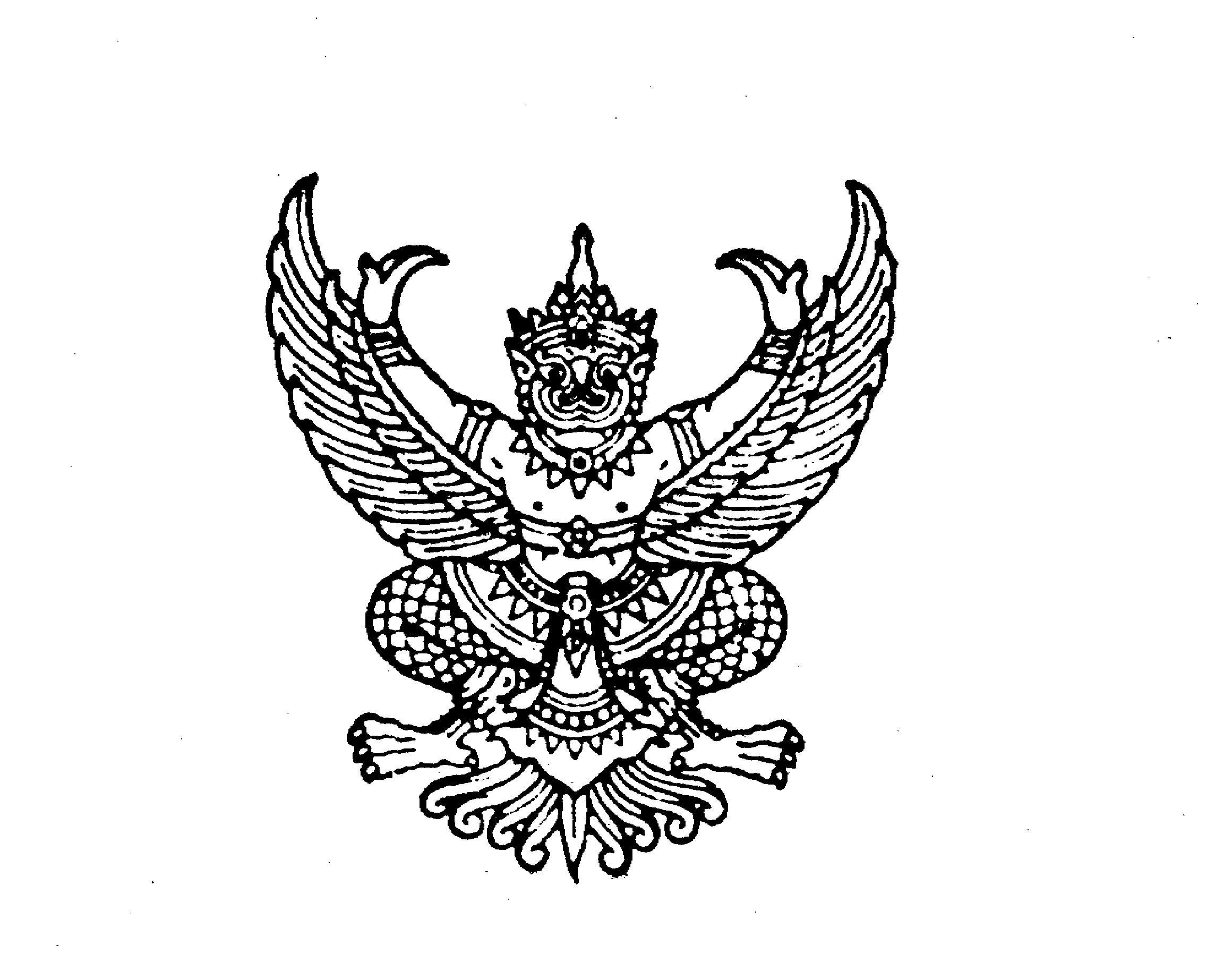 								..................(ที่อยู่หน่วยงาน)............								..................(เบอร์โทรศัพท์).............						วันที่..........เดือน...............พ.ศ...........เรื่องขอตรวจสอบประวัติอาชญากรเรียน ผู้บังคับการศูนย์พิสูจน์หลักฐาน 8ด้วย......................……..……….(ชื่อหน่วยงาน)......................................มีความประสงค์ขอให้ งานทะเบียนประวัติอาชญากร ศูนย์พิสูจน์หลักฐาน 8 ตรวจสอบประวัติอาชญากรโดยการพิมพ์ลายนิ้วมือแก่............................................................................................หมายเลขประจำตัวประชาชน..........................................................เพื่อนำมาประกอบการเข้ารับราชการจึงเรียนมาเพื่อโปรดพิจารณาอนุเคราะห์พิมพ์ลายนิ้วมือดังกล่าว และกรุณาแจ้งผลการตรวจสอบให้.................................................ทราบด้วย จักขอบคุณยิ่งขอแสดงความนับถือ				ลงชื่อ(                       )ผู้มีอำนาจลงนาม..........(ชื่อหน่วยงาน)..........โทร....................................โทรสาร.............................